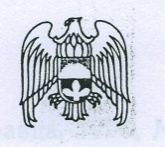 КЪЭБЭРДЕЙ БАЛЪКЪЭР РЕСПУБЛИКЭМЩЫЩ САМОУПРАВЛЕНЭМ ИПШЭ ЛЭСКЭН СОВЕТКЪАБАРТЫ-МАЛКЪАР РЕСПУБЛИКАНЫЖЕР-ЖЕРЛИ САМОУПРАВЛЕНИЯНЫ ВЕРХНИЙ ЛЕСКЕН СОВЕТИКАБАРДИНО-БАЛКАРСКАЯ РЕСПУБЛИКАВЕРХНЕ-ЛЕСКЕНСКИЙ СОВЕТ МЕСТНОГО САМОУПРАВЛЕНИЯ  361372, КБР, Лескенский район, с.п. Верхний Лескен, ул. Ленина, 6,  тел./факс: (886639) 9-91-06, e-mail: vlesken@kbr.ru РЕШЕНИЕ   № 3                                   УНАФЭ   № 3      БЕГИМ   № 3  Совета местного самоуправления сельского поселения Верхний Лескен  Лескенского муниципального района Кабардино-Балкарской Республики  пятого созыва«27» декабря 2017 года                                                                    с.п. Верхний Лескен                                                                                                         Об утверждении местных нормативов градостроительного проектирования муниципального образования сельского поселения Верхний Лескен Лескенского муниципального района Кабардино-Балкарской РеспубликиРуководствуясь ст. 29.4 Гражданского кодекса РФ, в соответствии с уставом сельского поселения Верхний Лескен Лескенского муниципального района Совет местного самоуправления сельского поселения Верхний Лескен Лескенского муниципального района,РЕШИЛ:1. Утвердить местные нормативы градостроительного проектирования муниципального образования сельского поселения Верхний Лескен Лескенского муниципального района Кабардино-Балкарской Республики (согласно приложению).2. Обнародовать настоящее Решение в порядке, установленном уставом Лескенского муниципального района КБР.3. Настоящее Решение вступает в законную силу с момента его обнародования.Председатель Совета местного самоуправленияЛескенского муниципального района                                                                  М.Мисаков